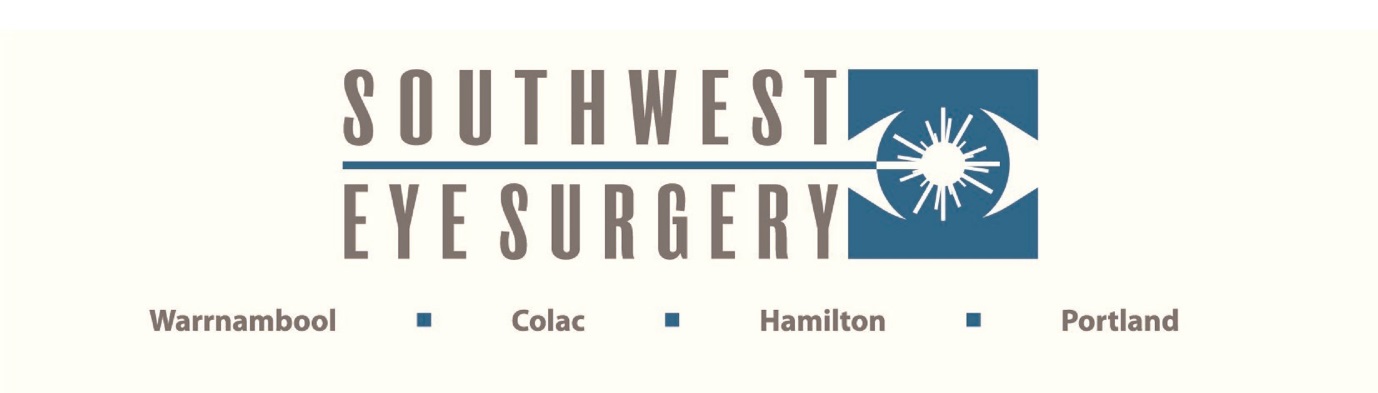 HOME CARE FOLLOWING EYE SURGERY(Blepharoplasty)The eye surgery performed on you has been very delicate.  It is important to follow the directions listed below, until the doctor reviews you.  This is to complete the healing process.DRESSINGSTake your crepe bandage off in four (4) hours, but leave the dressing and eye pad in place until the next morning when it can be removed.DAILY CAREIT IS IMPORTANT NOT TO RUB THE EYE ONCE EYE PAD HAS BEEN REMOVED.If there is any discharge, dab the margin of the lids with a clean tissue or cotton bud dipped in warm, boiled water.  Discard tissue after each wipe.EYE OINTMENTInstil Chlorsig Eye Ointment (after dressing removal)Do this three (3) times a day and at bed time for the first day after dressing is removed.Use a topical lubricant (e.g. Refresh Liquigel, Systane gel) 4-6 times per day for the first two weeks.GENERAL CAREYou may eat normally.Some discomfort may be felt.  You may take some Panadol or Panadeine.Keep water out of the wound for one (1) week following the operation.  If you have any stitches they may be removed after one (1) or two (2) weeks.  Keep out of swimming pools and spas for three (3) weeks.EMERGENCY PHONE NUMBERSSouthwest Eye Surgery ………………………………………………..5562 4488Accident & Emergency DepartmentSouth West Healthcare – Warrnambool ……………………………...5563 1666Royal Victorian Eye & Ear Hospital ……………………………………9929 8666